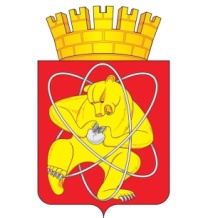 Городской округ «Закрытое административно – территориальное образование  Железногорск Красноярского края»АДМИНИСТРАЦИЯ ЗАТО г. ЖЕЛЕЗНОГОРСКРАСПОРЯЖЕНИЕ    19.06.2024						      	                                                     № 286прг. ЖелезногорскО присвоении спортивных разрядовВ соответствии с Федеральным законом от 04.12.2007 № 329-ФЗ 
«О физической культуре и спорте в Российской Федерации», Федеральным законом от 06.10.2003 № 131-ФЗ «Об общих  принципах  организации  местного самоуправления в Российской Федерации», приказом Министерства спорта Российской Федерации от 19.12.2022 № 1255 «Об  утверждении  положения 
о Единой всероссийской спортивной классификации», постановлением Администрации ЗАТО г. Железногорск от 23.09.2015 № 1538 «О присвоении спортивных разрядов», распоряжением Администрации ЗАТО г. Железногорск от 08.06.2023 № 290пр «О наделении полномочиями», руководствуясь Уставом ЗАТО Железногорск, распоряжением Администрации ЗАТО г. Железногорск 
от 06.06.2024 № 342 «Об обучении Д.М. Чернятина»,Присвоить спортивные разряды согласно списку спортсменов 
по видам спорта на основании требований и нормативов Единой всероссийской спортивной классификации:Второй спортивный разряд (приложение № 1).Третий спортивный разряд (приложение № 2).2. Отделу общественных связей Администрации ЗАТО г. Железногорск (И.С. Архипова) разместить настоящее распоряжение на официальном 
сайте Администрации ЗАТО г. Железногорск в информационно-телекоммуникационной сети «Интернет».3. Контроль над исполнением настоящего постановления возложить на исполняющего обязанности заместителя Главы ЗАТО г. Железногорск 
по социальным вопросам Ю.А. Грудинину.4. Настоящее распоряжение вступает в силу с момента его подписания. Исполняющий обязанностиГлавы ЗАТО г. Железногорск                                                      Р.И. Вычужанин Приложение № 1Приложение № 1к распоряжению Администрации  
ЗАТО г. Железногорскк распоряжению Администрации  
ЗАТО г. Железногорскот 19.06.2024 № 286прот 19.06.2024 № 286прСПИСОКСПИСОК спортсменов по виду спорта, выполнивших второй спортивный разряд, на основании требований и нормативов Единой всероссийской спортивной классификации спортсменов по виду спорта, выполнивших второй спортивный разряд, на основании требований и нормативов Единой всероссийской спортивной классификации спортсменов по виду спорта, выполнивших второй спортивный разряд, на основании требований и нормативов Единой всероссийской спортивной классификации спортсменов по виду спорта, выполнивших второй спортивный разряд, на основании требований и нормативов Единой всероссийской спортивной классификации спортсменов по виду спорта, выполнивших второй спортивный разряд, на основании требований и нормативов Единой всероссийской спортивной классификации№Фамилия, имя, отчествоОрганизацияТренерРезультатыПЛАВАНИЕПЛАВАНИЕПЛАВАНИЕПЛАВАНИЕПЛАВАНИЕ1Вшивкова
Варвара ВасильевнаМАУ ДО СШ "Юность"Маркова Е.Л.100 м, 1:21.25 сек.2Прищеп 
Александр АлександровичМАУ ДО СШ "Юность"Мрясов В.Н.50 м, 35.54 сек.ХУДОЖЕСТВЕННАЯ ГИМНАСТИКАХУДОЖЕСТВЕННАЯ ГИМНАСТИКАХУДОЖЕСТВЕННАЯ ГИМНАСТИКАХУДОЖЕСТВЕННАЯ ГИМНАСТИКАХУДОЖЕСТВЕННАЯ ГИМНАСТИКА1Борщева 
Алина АндреевнаМАУ ДО СШ "Юность"Евсеева С.К.4 место, 64,85 б.2Соболевская 
Ника СтаниславовнаМАУ ДО СШ "Юность"Евсеева С.К.3 место, 67,1 б.Приложение № 2Приложение № 2к распоряжению Администрации  
ЗАТО г. Железногорскк распоряжению Администрации  
ЗАТО г. ЖелезногорскОт 19.06.2024 № 286прОт 19.06.2024 № 286прСПИСОКСПИСОК спортсменов по виду спорта, выполнивших третий спортивный разряд, на основании требований и нормативов Единой всероссийской спортивной классификации спортсменов по виду спорта, выполнивших третий спортивный разряд, на основании требований и нормативов Единой всероссийской спортивной классификации спортсменов по виду спорта, выполнивших третий спортивный разряд, на основании требований и нормативов Единой всероссийской спортивной классификации спортсменов по виду спорта, выполнивших третий спортивный разряд, на основании требований и нормативов Единой всероссийской спортивной классификации спортсменов по виду спорта, выполнивших третий спортивный разряд, на основании требований и нормативов Единой всероссийской спортивной классификации№Фамилия, имя, отчествоОрганизацияТренерРезультатыРЫБОЛОВНЫЙ СПОРТРЫБОЛОВНЫЙ СПОРТРЫБОЛОВНЫЙ СПОРТРЫБОЛОВНЫЙ СПОРТРЫБОЛОВНЫЙ СПОРТ1Лексин
Роман МихайловичРОСО "Федерация Рыболовного спорта Красноярского края"-3 местоПЛАВАНИЕПЛАВАНИЕПЛАВАНИЕПЛАВАНИЕПЛАВАНИЕ1Строков
Артур АндреевичМАУ ДО СШ "Юность"Маркова Е.Л.100 м, 1:12.02 сек.ХУДОЖЕСТВЕННАЯ ГИМНАСТИКАХУДОЖЕСТВЕННАЯ ГИМНАСТИКАХУДОЖЕСТВЕННАЯ ГИМНАСТИКАХУДОЖЕСТВЕННАЯ ГИМНАСТИКАХУДОЖЕСТВЕННАЯ ГИМНАСТИКА1Чередниченко 
Амелия ВладимировнаМАУ ДО СШ "Юность"Евсеева С.К.4-5-6 место, 44,9 б.БАСКЕТБОЛБАСКЕТБОЛБАСКЕТБОЛБАСКЕТБОЛБАСКЕТБОЛ1Дудлин
Сергей ВладимировичМБУ ДО СШ "Смена"Худолей Д.Д.3 общекомандное местоВОЛЕЙБОЛВОЛЕЙБОЛВОЛЕЙБОЛВОЛЕЙБОЛВОЛЕЙБОЛ1Королева
Варвара СергеевнаМБУ ДО СШ "Смена"Кожевников П.Е.7 побед в составе команды2Лежнина
София АнтоновнаМБУ ДО СШ "Смена"Кожевников П.Е.7 побед в составе команды3Лутченко
Лариса НиколаевнаМБУ ДО СШ "Смена"Кожевников П.Е.7 побед в составе команды4Маланова
Цыремжит БаировнаМБУ ДО СШ "Смена"Кожевников П.Е.7 побед в составе команды5Пожаркова
Анна ОлеговнаМБУ ДО СШ "Смена"Кожевников П.Е.7 побед в составе команды